          Fundraiser Kick-off: 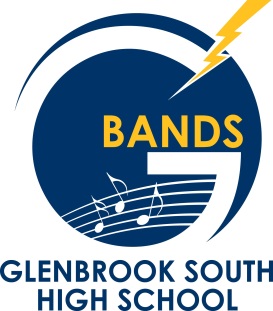                                  Yankee Candle!  Delivery in time for all Holidays & ThanksgivingSell by catalog or online orders to anyone!*For on-line orders you will need to create your own “Seller Login” so you can send emails to everyone who may like to buy and you can get credit for their purchases.To get started, simply go to www.yankeecandlefundraising .com.Scroll down to the “Start Shopping” box and click on the little box in there that says “create seller login” (do this the first time you log in only).This will take you to the next screen where you will scroll down to the box that says “Sign up to be a Seller.” Enter our group number: 990010978 and your birthday, then click submit. Follow the simple instructions to send emails to family & friends.You do not collect money or orders for on-line sales. They do it all themselves and everything gets shipped to their house.*On-line Sales end December 31st, 2017.  Shipping charges apply and vary based on the time frame and the closer it gets to Christmas.Orders of $100 or more receive FREE shipping.All orders are shipped directly to each individual buyer.*For catalog orders show people the catalog and have them place their order on the order form. Collect money for their order at time of sale (checks made out to:GBSIL)	Catalog sales start today and ends September 29th. Keep the pink copy of the order form and turn in the rest with the money to the band box. Be sure to seal the Yankee Candle envelope and have your name/phone numbers written on the outside of it.*Delivery for catalog orders is the week of November 6th – 13th TBD *There is a letter in the Yankee Candle packet that explains everything about setting-up for this sale as well. The packets are on the rack under the bulletin board in band room.Questions?  Contact Fundraising Co-ChairsKyla Keime-Hummel  kyla6779@gmail.com  (630) 220-2138Alexa Dickenson jcdawd@gmail.com  (847) 691-6690